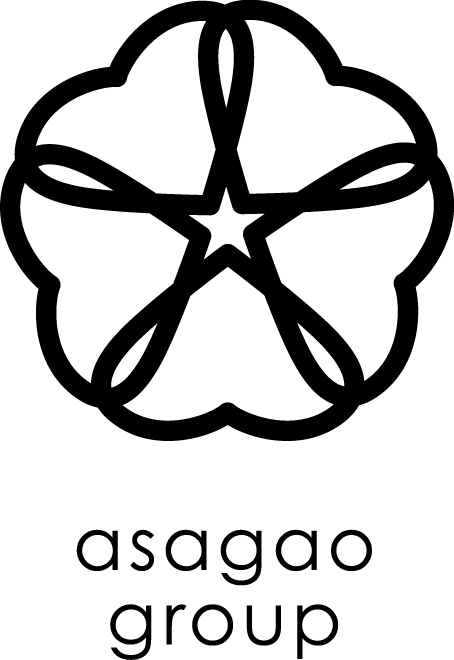 面会制限について令和2年5月21日からご家族以外の面会を自粛させて頂きます。感染拡大防止にご協力ください。ご不明な点は、面会前に事業所へご連絡ください。以上